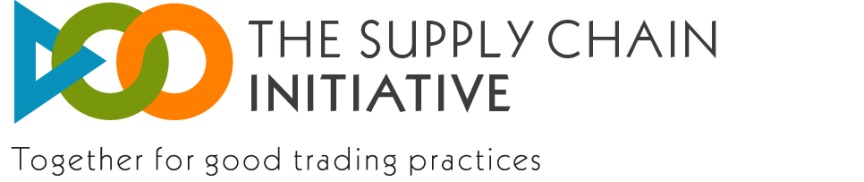 2015 SCI SurveyBelow you may find the whole questionnaire of the 2015 SCI Survey. It includes all the potential questions. Please note that the set of questions the respondents will have to answer to will depend on their responses to the previous questions and on whether they already took part in the 2014 Survey.Cieľom tohto dotazníka je vyhodnotiť súlad postupov vašej spoločnosti s iniciatívou Supply Chain Initiative. Tento prieskum sa týka obdobia od septembra 2014 do augusta 2015.

Prosíme vás o vyplnenie tohto dotazníka do 16. októbra 2015.

Vypĺňanie cez internet zaručuje dôvernosť vašich odpovedí. K poskytnutým informáciám bude mať prístup iba spoločnosť vykonávajúca prieskum.

Po dokončení prieskumu bude zúčastneným spoločnostiam distribuovaná celoeurópska správa vychádzajúca zo zhromaždených anonymných údajov.

Na základe údajov získaných pri registrácii alebo pri minuloročnom prieskume sú niektoré polia už vyplnené. Prosíme vás, skontrolujte ich popri odpovedaní na otázky v ďalších častiach dotazníka a v prípade potreby ich upravte.

Znenie otázok sa môže mierne líšiť od znenia použitého v časti Rámec, aby sa zjednodušila ich analýza.

Fráza „The Principles of Good Practice“ označuje zásady správnej praxe vo vertikálnych vzťahoch v potravinárskych dodávateľských reťazcov, prijaté 29. novembra 2011.
Ďakujeme vám za váš čas a podporu pri získavaní údajov týkajúcich sa implementácie iniciatívy Supply Chain Initiative – Spoločne za správne obchodné postupy.

Ak máte nejaké otázky k obsahu prieskumu, pošlite ich na e-mailovú adresu jimbert@eurocoop.coop

Ak máte nejaké technické problémy, kontaktujte jarias@dedicated.be

Označte políčko „Overiť“ a kliknite na príkaz „Odoslať“.
Demografia spoločnostiZa akú krajinu vypĺňate tento dotazník?Aký bol počet zamestnancov vo vašej krajine v roku 2014?Aký bol váš obrat vo vašej krajine v roku 2014?Aká bola vaša súvaha vo vašej krajine v roku 2014?V akej časti potravinárskeho dodávateľského reťazca v danej krajine je vaša spoločnosť aktívna?

[Navrhovaná odpoveď vychádza z údajov získaných pri registrácii. Ak je to potrebné, upravte ju]Dodržiavanie postupov/školenie vašich príslušných zamestnancov za účelom zaručenia dodržiavania Princípov dobrej praxe (The Principles of Good Practice)V predchádzajúcom dotazníku ste uviedli, že ste organizovali školenie vášho personálu. Zorganizovali ste tento rok opakované školenie?Plánujete organizovať opakované školenie?V predchádzajúcom dotazníku ste uviedli, že ste začali školenie príslušných zamestnancov, ale toto školenie nebolo ukončené. Dokončili ste toto školenie tento rok?Kedy ho plánujete dokončiť?Zaškolili ste príslušných zamestnancov, aby ste zabezpečili súlad s Princípmi dobrej praxe (The Principles of Good Practice), tak ako to vyžaduje Rámec?Aký je dôvod, prečo nebolo školenie zorganizované?Kedy plánujete začať so školením?Koľko členov vášho personálu absolvovalo toto školenie?

[Uveďte počet]

Aké je percento zaškolených zamestnancov vzhľadom na celkový počet zamestnancov, ktorí by mali absolvovať školenie?

Kto z vášho personálu absolvoval školenie?

[môžete označiť viacero odpovedí]Akým spôsobom prebehlo školenie?

[môžete označiť viacero odpovedí]EfektívnosťZrozumiteľnosťUžitočnosťOznámila vaša spoločnosť svoju účasť v iniciatíve Supply Chain Initiative svojim obchodným partnerom?Prečo nie?Pomocou ktorých nástrojov uvedených nižšie ste oznámili svoju účasť v iniciatíve Supply Chain Initiative svojim obchodným partnerom?Riešenie sporovMusela vaša spoločnosť čeliť možnému porušeniu aspoň jedného z Princípov dobrej praxe (The Principles of Good Practice) od 20. augusta 2014 / registrácie?Vzniesla vaša spoločnosť sťažnosť na niektorého obchodného partnera za možné porušenie Princípov dobrej praxe (The Principles of Good Practice) od registrácie?Vyriešila vaša spoločnosť problém neoficiálne?Použila vaša firma individuálne mechanizmy riešenia sporov alebo mechanizmy hromadných sporov prostredníctvom národnej komunikačnej platformy?

[Uveďte počet sťažností]Použila vaša firma individuálne mechanizmy riešenia sporov alebo mechanizmy hromadných sporov prostredníctvom národnej komunikačnej platformy?

[Uveďte počet sťažností]individuálne mechanizmy riešenia sporovhromadný spor prostredníctvom národnej komunikačnej platformyV prípade prijatia sťažností vašou spoločnosťou, ktoré z nasledujúcich Princípov dobrej praxe (The Principles of Good Practice) boli porušené?

[môžete označiť viacero odpovedí]Obchodná odveta / manipulácia so sťažnosťamiMusela v období od septembra 2014 do augusta 2015 vaša spoločnosť čeliť obchodnej odvete od obchodného partnera zaregistrovaného do iniciatívy Supply Chain Initiative  a aktivovaní jednej z dostupných možností riešenia sporov ?Koľkokrát (vzhľadom na celkový počet vami vznesených sťažností)

[Uveďte počet]?

Sťažnosti sú vyriešenéSťažnosti sú v procese riešenia0 %Vzhľadom na celkový počet sťažností prijatých od septembra 2014 / registrácie, ktoré z možností riešenia sporov použila vaša spoločnosť?

[môžete označiť viacero odpovedí]}Spôsob riešenia sporovSpôsob riešenia sporovSpôsob riešenia sporovSpôsob riešenia sporovPočet sťažností vznesených vašou spoločnosťou, ktoré boli vyriešené  od registrácie Počet sťažností vznesených vašou spoločnosťou, ktoré boli vyriešené  do 4 mesiacov  Obchodná cesta (posunutie záležitosti na vyššiu úroveň obchodnej hierarchie obchodného partnera)Interné oddelenie riešenia sporov obchodného partneraMediáciaArbitrážSúdne postupy v súlade s vnútroštátnymi pravidlami a nariadeniami0Prijaté sťažnostiPrijala vaša spoločnosť od 20. augusta 2014 resp. od registrácie nejaké sťažnosti od obchodných partnerov na údajné porušenie Princípov dobrej praxe (The Principles of Good Practice)?Koľko sťažností ste prijali?

[Uveďte počet]

Pokiaľ ide o prijaté sťažnosti, ktoré z nasledujúcich Princípov dobrej praxe (The Principles of Good Practice) boli porušené?

[môžete označiť viacero odpovedí]Sťažnosti sú vyriešenéSťažnosti sú v procese riešenia0Vzhľadom na celkový počet sťažností prijatých od 20. augusta 2014 / registrácie, aké mechanizmy riešení sporov ste zvolili?

[môžete označiť viacero odpovedí]}Počet sťažností prijatých vašou spoločnosťou, ktoré boli vyriešené od vašej registrácie Počet sťažností prijatých vašou spoločnosťou, ktoré boli vyriešené do 4 mesiacov Obchodná cesta (posunutie záležitosti na vyššiu úroveň obchodnej hierarchie obchodného partnera)Interné oddelenie riešenia sporov obchodného partneraMediáciaArbitrážSúdne postupy v súlade s vnútroštátnymi pravidlami a nariadeniami0Spokojnosť a vplyv na podnikaniePomohla vám iniciatíva Supply chain Initiative (SCI) pri

[môžete označiť viacero odpovedí]

Prečo nie ste spokojní s iniciatívou SCI?ZáverInformácie, ktoré ste poskytli, ostanú dôverné. Ďakujeme vám za vyplnenie údajov uvedených nižšie, ktoré nám pomôžu zaručiť správne zaobchádzanie s prieskumom a vylúčiť možné duplicitné údaje.



Aký je názov vašej spoločnosti (obchodnej jednotky v rámci danej krajiny):

V ktorej krajine resp. krajinách aktuálne pôsobíte?

[môžete označiť viacero odpovedí]Aká je vaša funkcia vo vašej spoločnosti?